Załącznik Nr 1OPIS PRZEDMIOTU ZAMÓWIENIAPrzedmiotem zamówienia jest  zaprojektowanie i wykonanie modernizacji systemu CCTV dla potrzeb MWOMP z siedzibą w Płocku przy ul. Kolegialnej 17Koncepcja  monitoringu wizyjnego parking dla pacjentów MWOMP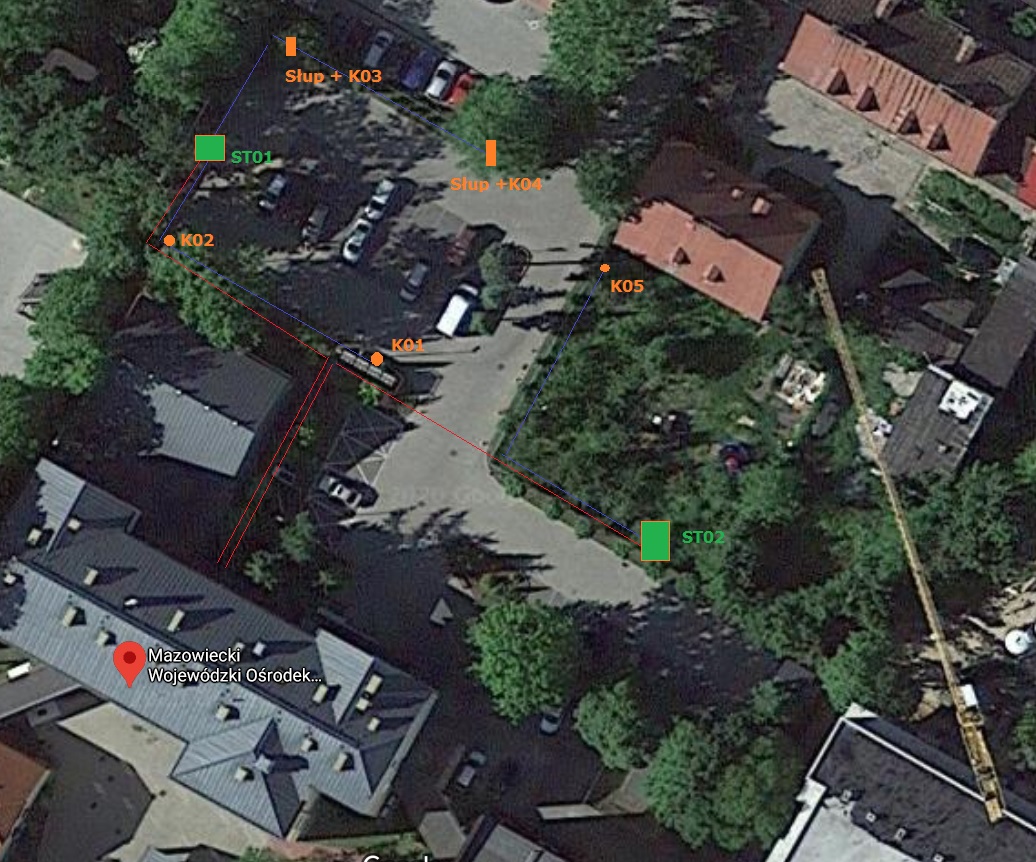 Światłowód jednodomowy 8J (złącza SC/APC) - 2 odcinki (2x 150m) – [rysunek - czerwona linia]Panele światłowodowe - SC APC – obustronnie pospawaneKable zasilające - YnKY 3x10 - około 300mb - [rysunek - czerwona linia razem z FO]Kabel UTP kat 6 żel - do 5 kamer około 500mb - [rysunek - niebieska linia]Skrzynki teletechniczne zewnętrzne termoutwardzalne 600x600 - [rysunek - ST01 i ST02]Kamery - 5 szt. od K01 do K05Słupy – 2 sztuki, 5m + fundamentKopanie ręczne na zewnątrz budynku, pod kostką przecisk, do słupów od studni DVK 50 – [przyszłościowa rozbudowa]3 sztuki switch PoE 8 port wraz z Gbic - [szafki ST01, ST02 i serwerownia]Przedmiotem zamówienia jest uzupełnienie wyposażenia teletechnicznego obiektu MWOMP z siedzibą w Płocku.Wykonanie, w uzgodnieniu z Zamawiającym, dokumentacji projektowej modernizacji systemu CCTV – zgodnie z obowiązującymi przepisami prawa,Dostawa i montaż urządzeń monitoringu wizyjnego CCTV (telewizji przemysłowej).Wykonawca zainstaluje całkowicie nowy system obejmujący rejestrator, 5 kamer, oraz infrastrukturę niezbędną do podłączenia zamówienia a następnie po uruchomieniu zdemontuje istniejący system zewnętrznego monitoringu wizyjnego (w ramach dublujących się obszarów)Wszystkie nowe kamery muszą posiadać rozdzielczość min. 6MP.Zaprojektowany system IP musi posiadać możliwość rozbudowy o kolejne punkty kamerowe w przyszłości. Transmisja wizji odbywać się musi poprzez sieć komputerową opartą o przełączniki sieciowe.Wykonawca po wykonaniu montażu urządzeń musi przeszkolić wskazany personel (około 5 osób) z obsługi przedmiotu zamówienia.Kamera parametry minimalne/maksymalne:Kamera wandaloodporna cylindryczna o rozdzielczości 3072 x 2048 wyposażona w obiektyw 2,8..12 mm moto-zoom, oświetlacz podczerwieni o zasięgu do 50 m oraz tor audio. Kamera przeznaczona do pracy wewnątrz i na zewnątrz budynków w obszarach o słabym poziomie oświetlenia lub w całkowitej ciemności.Rozmiar przetwornika: 1/2,4" Czułość kamery: 0,008 Lux Maksymalna rozdzielczość: 3072 x 2048 Ilość transmitowanych obrazów: 20 kl./s Szeroki zakres dynamiki: WDR 120dB Tor audio: Tak Typ obiektywu: Moto-Zoom Ogniskowa obiektywu: 2,8..12 mm Zasięg oświetlacza: 50 m Rejestracja na kartę pamięci: do 128GB Wbudowana analiza obrazu: Tak Wejścia alarmowe: 1 Wyjścia alarmowe: 1 PoE: 802.3at klasa 4 Zasilanie DC: 12 V DC Temperatura pracy: -30..60 °C Stopień ochrony obudowy: IP67 Odporność na uderzenia: IK10 Typ obudowy: Cylindryczna Rejestrator parametry minimalne/maksymalne:Maksymalna liczba obsługiwanych kamer IP: 64 szt. (wymagane licencje CT-CAM-ENT lub CT-CAM-ULT)Maksymalna szybkość rejestracji: 550 Mbps (przy 3 woluminach zapisu), 400 Mbps (przy 2 woluminach), 250 Mbps (przy 1 woluminie)Interfejs użytkownika: W języku polskimOprogramowanie do obsługi zdalnej: w cenie rejestratoraLiczba jednoczesnych użytkowników zdalnych: maksymalnie do 320Obsługiwane serwisy DDNS: DynDNS, DtDNSInterfejs sieciowy: 2 x 100/1000 MbpsObsługiwane protokoły sieciowe: TCP/IPv4/NTP/SMTP/FTP/DNSTryby rejestracji: Harmonogram (ciągła, po zdarzeniu, zagęszczanie zapisu po zdarzeniu)Liczba obsługiwanych HDD: min. 8 x SATAMaksymalna pojemność pojedynczego dysku: min. 6TBSystem RAID: 0/1/10/5/6 (bez ograniczenia pojemności wolumenów)Wejścia/wyjścia alarmowe: We współpracujących kamerach IP lub/i modułach I/O (SCB-A08)Porty USB: min. 4 szt. (do współpracy z UPS - prewencyjne wyłączenie przy wyczerpaniu UPS)Zasilanie w granicach: 100 - 240 V AC (w komplecie redundantny zasilacz)Pobór mocy: w granicach 140-180WTemperatura pracy w granicach: 0-40 °CWaga w granicach: 10-15 kgAkcesoria w komplecie: Uchwyty rack, kieszenie na dyskiW przypadku prowadzenia instalacji przez pomieszczenia lub strefy wydzielone przeciwpożarowo Zamawiający zastrzega konieczność wykonania przejść p.poż. w klasie co najmniej ściany lub stropu.Zamawiający wymagać będzie po wykonaniu przejść ppoż. przekazania przez Wykonawcę dokumentacji w postaci: protokołu z wykonania przejść wraz z aktualnymi certyfikatami na zastosowane materiały. Prace związane z wykonaniem przejść ppoż. winny być wykonane przez firmę specjalistyczną. Prace te będą uzgadniane i nadzorowane przez Inspektora ds. ochrony ppoż. Zamawiającego.Zamawiający zaleca dokonanie przed złożeniem oferty wizji lokalnej terenu, układu komunikacyjnego obiektu oraz otoczenia w celu oszacowania przez Wykonawcę na jego własną odpowiedzialność, kosztów i ryzyk oraz wszelkich danych jakie mogą okazać się niezbędne do prawidłowego przygotowania oferty na wykonanie przedmiotu zamówienia. Przeprowadzenie wizji lokalnej odbywa się na koszt własny Wykonawcy.……………………….dn. ……………………     	                                         …………………..……………………………………………………………					 (podpis i pieczątka upełnomocnionego przedstawiciela Wykonawcy)